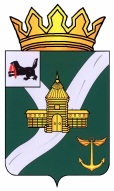 КОНТРОЛЬНО-СЧЕТНАЯ КОМИССИЯ УСТЬ-КУТСКОГО МУНИЦИПАЛЬНОГО ОБРАЗОВАНИЯ(КСК УКМО)ЗАКЛЮЧЕНИЕ № 01-56з по результатам экспертизы проекта решения Думы Верхнемарковского сельского поселения «О бюджете Верхнемарковского муниципального образования на 2022 год и на плановый период 2023 и 2024 годов»    Утвержденораспоряжением председателя                         КСК УКМО     от 30.11.2021 № 81-пг. Усть-Кут2021 годОСНОВНЫЕ ВЫВОДЫЗаключение Контрольно-счетной комиссии Усть-Кутского муниципального образования (далее - Заключение) по результатам экспертизы проекта решения Думы Верхнемарковского сельского поселения «О бюджете Верхнемарковского муниципального образования на 2022 год и на плановый период 2023 и 2024 годов» (далее – Проект бюджета, Проект решения) подготовлено в соответствии с Бюджетным кодексом Российской Федерации (далее – БК РФ), Положением «О Контрольно-счетной комиссии Усть-Кутского муниципального образования», утвержденным решением Думы УКМО от 30.08.2011 № 42 (в новой редакции от 14.10.2021 г. №64), иными нормативными правовыми актами Российской Федерации, Иркутской области, Усть-Кутского муниципального образования и Верхнемарковского муниципального образования, на основании поручения председателя Думы Верхнемарковского сельского поселения от 12.11.2021 № 1068.1. Проект бюджета внесен Главой администрации Верхнемарковского муниципального образования на рассмотрение Думы Верхнемарковского сельского поселения 12.11.2021 в срок, установленный Положением «О бюджетном процессе в Верхнемарковском муниципальном образовании», утвержденным решением Думы Верхнемарковского сельского поселения от 27.08.2014 № 56.2. Перечень документов и материалов, представленных одновременно с проектом бюджета, соответствует требованиям статьи 184.2 БК РФ и статьи 16 Положения о бюджетном процессе. 3. Состав показателей, представляемых для утверждения в проекте бюджета, соответствует требованиям ст. 184.1 Бюджетного кодекса Российской Федерации (далее – БК РФ), но не соответствует Положению о бюджетном процессе в Верхнемарковском муниципальном образовании (далее – Положение о бюджетном процессе).КСК УКМО отмечает, что в Верхнемарковском муниципальном образовании Положение о бюджетном процессе не приведено в соответствие с требованиями Бюджетного кодекса. Так, не исключены подпункты 1, 2 пункта 2 статьи 16 Положения о бюджетном процессе, что противоречит требованиям статьей 160.1 и 160.2 БК РФ. Кроме того, КСК УКМО рекомендует внести уточняющие изменения в подпункт 3 пункта 2 статьи 16 Положения о бюджетном процессе, где четко определить утверждение приложений по расходам к решению о бюджете либо по группам, либо по подгруппам видов расходов классификации расходов бюджетов на очередной финансовый год и плановый период.4. Размер резервного фонда администрации Ручейского муниципального образования соответствует требованию установленному, пунктом 3 статьи 81 БК РФ.5. Общий объем условно утверждаемых (утвержденных) расходов соответствует требованию, установленному абзацем 8 пункта 3 статьи 184.1 БК РФ.6. Верхний предел муниципального внутреннего долга соответствует требованию, установленному пунктом 5 статьи 107 БК РФ.7. Предельный объем расходов на обслуживание муниципального долга соответствует требованию, установленному статьей 111 БК РФ.8. Экспертиза текстовой части, приложений Проекта бюджета показала, что в целом Проект бюджета соответствует требованиям действующего законодательства. Между тем: - в пункте 2 статьи 1 Проекта бюджета необходимо уточнить общий объем расходов на 2023 год на 0,1 тыс. рублей, также уточнить условно утвержденные расходы на 2024 год на 0,1 тыс. рублей, кроме того, необходимо указать размер дефицита бюджета на 2023-2024 годы в процентах к утвержденному общему годовому объему доходов бюджета без учета утвержденного объема безвозмездных поступлений; - статья 9 Проекта решения нуждается в доработке. Пункт 2 статьи 9 содержит ссылку на не существующую в БК РФ статью - 246.26 БК РФ (необходимо было указать 242.26). Кроме того, по мнению КСК УКМО, для Верхнемарковского муниципального образования с расходами бюджета на 2022 год в сумме 41 863,5 тыс. рублей, неактуально было включать в текстовую часть Проекта решения условие казначейского сопровождения средств местного бюджета по муниципальным контрактам, заключаемым на сумму 50 000,0 тыс. рублей и более;- в приложении №13 к Проекту решения «Источники внутреннего финансирования дефицита бюджета Верхнемарковского муниципального образования на плановый период 2023 и 2024 годов» неверно рассчитано увеличение и уменьшение прочих остатков денежных средств бюджетов поселений, в связи с чем специалистам администрации Верхнемарковского сельского поселения до рассмотрения Проекта решения на заседании Думы необходимо внести таблицей поправок соответствующие изменения в данное приложение.9. В соответствии с требованиями статьи 173 БК РФ Прогноз социально-экономического развития Верхнемарковского муниципального образования на 2022 год и на период до 2024 года (далее - Прогноз, ПСЭР) одобрен постановлением Администрации Верхнемарковского сельского поселения от 18.10.2021 № 191-п «Об одобрении прогноза социально-экономического развития Верхнемарковского муниципального образования на 2022-2024 г. г.». Постановлением администрации от 18.10.2021 г. №190-п утверждены предварительные итоги социально-экономического развития Верхнемарковского сельского поселения за 9 мес. 2021 г. и ожидаемые итоги за 2021 год. КСК УКМО обращает внимание на следующее. Нормативными правовыми актами не требуется утверждение предварительных и ожидаемых итогов социально-экономического развития территории, само понятие «утвердить ожидаемые итоги …», по мнению КСК УКМО, некорректно. Согласно приложению №1 к данному постановлению, наименование приложения не соответствует содержанию: фактически утверждены итоги исполнения бюджета Верхнемарковского муниципального образования за 9 мес. 2021 года и ожидаемое исполнение бюджета поселения за 2021 год.Наименование постановления №190 «О предварительных итогах социально-экономического развития Верхнемарковского сельского поселения за 9 месяцев 2021 года и ожидаемые итоги социально-экономического развития Верхнемарковского сельского поселения за 2021 год» является некорректным. В нарушение пункта 4 статьи 173 БК РФ в пояснительной записке к прогнозу социально-экономического развития не приводится обоснование параметров Прогноза, отсутствует сопоставление параметров прогноза с их ранее утвержденными параметрами с указанием причин и факторов прогнозируемых изменений.10. В нарушение приказа Минфина России от 06.06.2019 №85н «О Порядке формирования и применения кодов бюджетной классификации Российской Федерации, их структуре и принципах назначения» в приложениях № 3, 4, 5, 6, 7, 8 по расходам к Проекту бюджета некорректно отражено наименование: раздела, подраздела: - 13 00 «Обслуживание государственного (муниципального) долга», 13 01 «Обслуживание государственного (муниципального) внутреннего долга» – в приложении: «Обслуживание государственного внутреннего и муниципального долга»;  наименование кода вида расходов (КВР):- КВР 800 «Иные бюджетные ассигнования» - в одном случае «специальные расходы», в другом «межбюджетная субсидия».По итогам проведенной экспертизы Контрольно-счетная комиссия Усть-Кутского муниципального образования делает вывод, что проект решения Думы Верхнемарковского сельского поселения «О бюджете Верхнемарковского муниципального образования на 2022 год и на плановый период 2023 и 2024 годов», в целом, соответствует бюджетному законодательству Российской Федерации и может быть рекомендован к принятию после устранения замечаний, указанных в настоящем Заключении.ПОЯСНИТЕЛЬНАЯ ЗАПИСКАпо результатам экспертизы проекта решения Думы Верхнемарковского сельского поселения «О бюджете Верхнемарковскогомуниципального образования на 2022 год и на плановый период 2023 и 2024 годов»Заключение подготовлено в соответствии БК РФ, нормативными правовыми актами Российской Федерации и Верхнемарковского муниципального образования, на основании распоряжения председателя КСК УКМО от 24.11.2021 № 78-п.     	Формирование основных параметров бюджета Верхнемарковского муниципального образования на 2022 год и на плановый период 2023 и 2024 годов осуществлено в соответствии с требованиями действующего бюджетного и налогового законодательства с учетом планируемых с 2022 года изменений. Также при подготовке проекта решения учтены ожидаемые параметры исполнения местного бюджета за 2021 год, основные параметры прогноза социально-экономического развития Верхнемарковского муниципального образования на 2022 год и на плановый период 2023 и 2024 годов.	Проекта решения Думы Верхнемарковского сельского поселения «О бюджете Верхнемарковского муниципального образования на 2022 год и на плановый период 2023 и 2024 годов» со всеми приложениями размещен на официальном сайте администрации Верхнемарковского муниципального образования в сети «Интернет», что согласуется с принципом прозрачности (открытости), установленного статьей 36 БК РФ.Параметры прогноза исходных показателей для составленияпроекта бюджета Верхнемарковского муниципального образованияПрогноз социально-экономического развития Верхнемарковского муниципального образования в соответствии с пунктом 3 статьи 173 БК РФ одобрен постановлением администрации от 18.10.2021 г. №191-п. Кроме того, постановлением администрации от 18.10.2021 г. №190-п утверждены предварительные итоги социально-экономического развития Верхнемарковского сельского поселения за 9 мес. 2021 г. и ожидаемые итоги за 2021 год. КСК УКМО обращает внимание на следующее. Нормативными правовыми актами не требуется утверждение предварительных и ожидаемых итогов социально-экономического развития территории, само понятие «утвердить ожидаемые итоги …», по мнению КСК УКМО некорректно. Согласно приложению №1 к данному постановлению, наименование приложения не соответствует содержанию: фактически утверждены итоги исполнения бюджета Верхнемарковского муниципального образования за 9 мес. 2021 года и ожидаемое исполнение бюджета поселения за 2021 год.Прогноз социально-экономического развития Верхнемарковского муниципального образования разработан в одном варианте. Тогда как согласно п. 3.2. раздела III Положения о порядке разработки прогноза социально-экономического развития Верхнемарковского муниципального образования, утвержденного постановлением администрации от 15.01.2014 г. №5, прогноз разрабатывается в двух вариантах.Согласно представленного прогноза социально-экономического развития поселения выручка от реализации продукции, работ, услуг за 2020 год составила 637,6 млн. рублей, оценка за 2021 год – 654,0 млн. рублей, что выше 2020 года на 16,4 млн. рублей или на 102,6%.На 2022 год выручка от реализации продукции, работ, услуг прогнозируется в объеме 679,5 млн. рублей, что на 25,5 млн. рублей, или на 3,9% выше оценки 2021 года.На 2023 год выручка от реализации продукции, работ, услуг прогнозируется в объеме 706,2 млн. рублей, что на 26,7 млн. рублей, или на 3,9 % выше прогноза на 2022 год.На 2024 год выручка от реализации продукции, работ, услуг прогнозируется в объеме 733,9 млн. рублей, что на 27,7 млн. рублей, или на 3,9% выше прогноза на 2023 год.Данные о выручке от реализации продукции, работ, услуг за 2020 год, ожидаемая оценка за 2021 год и прогнозируемые показатели в 2022-2024 годах представлены на следующей таблице.В Прогнозе изменены отдельные показатели на 2022 и 2023 годы по сравнению с соответствующими показателями, заложенными в основу формирования бюджета Верхнемарковского муниципального образования на 2021 год и на плановый период 2022 и 2023 годов в ноябре 2020 года. Так, в предыдущем трехлетнем периоде объем выручки от реализации продукции, работ, услуг на 2022 год планировался в сумме 734,2 млн. рублей, на 2023 год – 768,8 тыс. рублей.Прогноз социально-экономического развития на очередной финансовый год и плановый период разрабатывается путем уточнения параметров планового периода и добавления параметров второго года планового периода. В пояснительной записке к прогнозу социально-экономического развития приводится обоснование параметров прогноза, в том числе их сопоставление с ранее утвержденными параметрами с указанием причин и факторов прогнозируемых изменений.В нарушение пункта 4 статьи 173 БК РФ в пояснительной записке к прогнозу социально-экономического развития не приводится обоснование параметров Прогноза, отсутствует сопоставление параметров прогноза с их ранее утвержденными параметрами с указанием причин и факторов прогнозируемых изменений.Прогноз социально-экономического развитияВерхнемарковского муниципального образования на период 2021 – 2024 годыЧисленность постоянно проживающего населения Верхнемарковского муниципального образования составляет 1 701 человека. Численность работающих на предприятиях Верхнемарковского муниципального образования за 2020 год составила 299 человек, ожидаемое количество работающих за 2021-2024 годы до 376 человек.Общая характеристика проекта решения Думы Верхнемарковского сельского поселения «О бюджете Верхнемарковского муниципального образования на 2022 год и на плановый период 2023 и 2024 годов»Одновременно с проектом решения Думы Верхнемарковского сельского поселения «О бюджете Верхнемарковского муниципального образования на 2022 год и на плановый период 2023 и 2024 годов» администрацией муниципального образования представлены Основные направления бюджетной и налоговой политики Верхнемарковского муниципального образования на 2022 год и на плановый период 2023 и 2024 годов. Проект решения Думы Верхнемарковского сельского поселения «О бюджете Верхнемарковского муниципального образования на 2022 год и на плановый период 2023 и 2024 годов, как отмечено в пояснительной записке, сформирован в соответствии с требованиями БК РФ, решения Думы Верхнемарковского сельского поселения от 27.08.2014 №56 «Об утверждении Положения о бюджетном процессе в Верхнемарковском муниципальном образовании», а также с учетом основных направлений бюджетной и налоговой политики Верхнемарковского муниципального образования на 2022 год и на плановый период 2023 и 2024 годов, утвержденной постановлением администрации Верхнемарковского сельского поселения от 18.10.2021 года № 192-п «Об основных направлениях бюджетной и налоговой политики Верхнемарковского муниципального образования на 2022 год и плановый период 2023 и 2024 годов». Учтены ожидаемые параметры исполнения бюджета Верхнемарковского муниципального образования за 2021 год, основные показатели прогноза социально-экономического развития Верхнемарковского муниципального образования на 2022 год и на плановый период до 2024 года. В соответствии с бюджетным законодательством, Проект бюджета Верхнемарковского муниципального образования на 2022 год и на плановый период 2023 и 2024 годов, сформирован на трёхлетний период, что обеспечивает стабильность и предсказуемость развития бюджетной системы поселения.     Показатели Проекта бюджета соответствуют установленным БК РФ принципам сбалансированности бюджета (ст. 33 БК РФ) и общего (совокупного) покрытия расходов бюджетов (ст. 35 БК РФ).Основные параметры бюджета Верхнемарковского муниципального образования на 2022 год и на плановый период 2023 и 2024 годов сформированы в следующих объемах:тыс. рублейПроект бюджета сформирован с превышением расходов над доходами на 2022 год на 3 435,4 тыс. рублей, что составляет 10,0% от утвержденного общего годового объема доходов бюджета без учета объема безвозмездных поступлений и не превышает предельного значения, установленного абзацем 1 пункта 3 статьи 92.1 БК РФ.Размер резервного фонда администрации Верхнемарковского муниципального образования соответствует требованию установленному, пунктом 3 статьи 81 БК РФ.Общий объем условно утверждаемых (утвержденных) расходов соответствует требованию, установленному абзацем 8 пункта 3 статьи 184.1 БК РФ.Верхний предел муниципального внутреннего долга соответствует требованию, установленному пунктом 5 статьи 107 БК РФ.Предельный объем расходов на обслуживание муниципального долга соответствует требованию, установленному статьей 111 БК РФ.Экспертиза текстовой части Проекта решения бюджета показала, что в целом Проект решения соответствует требованиям действующего законодательства. Вместе с тем, КСК УКМО отмечает:- в пункте 2 статьи 1 Проекта решения необходимо уточнить общий объем расходов на 2023 год на 0,1 тыс. рублей, также уточнить условно утвержденные расходы на 2024 год на 0,1 тыс. рублей, кроме того, необходимо указать размер дефицита бюджета на 2023-2024 годы в процентах к утвержденному общему годовому объему доходов бюджета без учета утвержденного объема безвозмездных поступлений; - статья 9 Проекта решения нуждается в доработке. Пункт 2 статьи 9 содержит ссылку на не существующую в БК РФ статью - 246.26 БК (необходимо было указать 242.26). Кроме того, по мнению КСК УКМО, для Верхнемарковского муниципального образования с расходами бюджета на 2022 год в сумме 41 863,5 тыс. рублей, неактуально было включать в текстовую часть Проекта решения условие казначейского сопровождения средств местного бюджета по муниципальным контрактам, заключаемым на сумму 50 000,0 тыс. рублей и более.Анализ доходной части бюджета Верхнемарковского муниципального образования на 2022 год и плановый период 2023 и 2024 годовПри подготовке прогноза доходов на 2022 год и плановый период 2023 и 2024 годов учтены изменения в законодательстве Российской Федерации, показатели проекта Закона Иркутской области «Об областном бюджете на 2022 год и на плановый период 2023 и 2024 годов», распределение межбюджетных трансфертов, передаваемых из бюджета Усть-Кутского муниципального образования в бюджет Верхнемарковского муниципального образования, а также ожидаемая оценка исполнения местного бюджета за 2021 год.Показатели поступления доходов в бюджет Верхнемарковского муниципального образования в 2021-2024 годах с учетом изменения бюджетного и налогового законодательства представлены в таблице:                                                                                                      тыс. рублейПредставленный к утверждению объем доходов бюджета Верхнемарковского муниципального образования на 2022 год меньше в сравнении с ожидаемым исполнением бюджета в 2021 году на 23 562,4 тыс. рублей или на 38,0 %. Пояснительная записка к проекту бюджета не содержит информации о столь значительном снижении доходов бюджета.КСК УКМО отмечает, что представленная к Проекту бюджета пояснительная записка слабо информативна как по доходам, так и по расходам, содержит повтор цифр проекта бюджета, отраженных в приложениях и не содержит пояснений о причинах либо роста, либо снижения тех или иных показателей. В соответствии с требованиями статей 160.1, 160.2 БК РФ, постановлениями Правительства РФ от 16.09.2021 №1568 «Об утверждении общих требований к закреплению за органами государственной власти (государственными органами) субъекта Российской Федерации, органами управления территориальными фондами обязательного медицинского страхования, органами местного самоуправления, органами местной администрации полномочий главного администратора источников финансирования дефицита бюджета и к утверждению перечня главных администраторов источников финансирования дефицита бюджета субъекта Российской Федерации, бюджета территориального фонда обязательного медицинского страхования, местного бюджета», от 16.09.2021 №1569 «Об утверждении общих требований к закреплению за органами государственной власти (государственными органами) субъекта Российской Федерации, органами управления территориальными фондами обязательного медицинского страхования, органами местного самоуправления, органами местной администрации полномочий главного администратора доходов бюджета и к утверждению перечня главных администраторов доходов бюджета субъекта Российской Федерации, бюджета территориального фонда обязательного медицинского страхования, местного бюджета», постановлениями администрации Верхнемарковского муниципального образования от 03.11.2021 №221-п и от 03.11.2021 №222-п утверждены перечни главных администраторов доходов и источников финансирования дефицита местного бюджета. Постановлением администрации Верхнемарковского сельского поселения от 03.11.2021 №222-п «Об утверждении перечня главного администратора источников финансирования дефицита бюджета Верхнемарковского сельского поселения» определен Порядок и сроки внесения изменений в перечень главных администраторов доходов и источников финансирования местного бюджета. КСК УКМО отмечает, что Порядок и сроки внесения изменений разработан некорректно – в Порядке определены только случаи внесения изменений и не определены сроки внесения изменений.Представленные проектом бюджета прогнозные показатели доходов местного бюджета на 2022 год и на плановый период 2023-2024 годов с определением их удельного веса (доли) в общем объеме доходов представлены в таблицетыс. рублейКак видно из таблицы, удельный вес налоговых и неналоговых доходов (собственные доходы) в общем объеме доходов составляет ежегодно более 50%, наблюдается положительная динамика роста собственных налоговых и неналоговых доходов. Структура доходов бюджета Верхнемарковского муниципального образования на 2022 год (тыс. рублей)               Всего доходов 38 428,1 тыс. рублейНалоговые, неналоговые доходыНа 2022 год прогноз поступлений налоговых доходов определен в сумме 34 319,6 тыс. рублей, что на 103,8% выше ожидаемых поступлений 2021 года, на 2023 год – 35 705,0 тыс. рублей (4,0 % выше к уровню 2022 года), на 2024 год – 37 198,3 тыс. рублей (4,2 % выше к уровню 2023 года).Основной вид налоговых доходов – это налог на доходы физических лиц. Прогноз поступлений налога на доходы физических лиц в местный бюджет на 2022 год запланирован в сумме 31 873,7 тыс. рублей, что на 1 166,9 тыс. рублей (на 3,8 %) выше ожидаемого поступления в 2021 году, в 2023 году – 33 148,6 тыс. рублей, что на 4,0% выше прогнозируемых поступлений 2022 года, в 2024 году – 34 474,5 тыс. рублей, что выше прогноза 2023 года на 1 325,9 тыс. рублей.Удельный вес налога на доходы физических лиц в сумме налоговых и неналоговых доходов составляет более 92%.Прогноз поступлений доходов от уплаты акцизов на нефтепродукты предусмотрен в объеме 1 556,5 тыс. рублей в 2022 году, на 2023 год – 1 631,6 тыс. рублей, на 2024 – 1 762,2 тыс. рублей. Снижение поступлений по данному виду налога к ожидаемому поступлению 2021 года не прогнозируется.Удельный вес налога от уплаты акцизов на нефтепродукты в сумме налоговых и неналоговых доходов составляет в пределах 4,5 % ежегодно. Прогнозные показатели поступлений неналоговых доходов, в том числе по доходам, получаемым в виде арендной платы за земли, находящиеся в собственности поселения, в общем объеме налоговых и неналоговых доходов занимают незначительный объем – 34,4 тыс. рублей или 0,1%. Безвозмездные поступленияОбъем безвозмездных поступлений в бюджет Верхнемарковского муниципального образования на 2022 год и на плановый период 2023 и 2024 годов с учетом ожидаемой оценки 2021 года представлен в следующей таблице:тыс. рублейПроектом решения прогнозируется значительное сокращение безвозмездных поступлений. В пояснительной записке к Проекту бюджета данный факт не нашел отражения.Одновременно с Проектом решения о бюджете в соответствии с требованиями статьи 184.2 БК РФ представлен реестр источников доходов бюджета Верхнемарковского муниципального образования. Анализ расходной части проекта бюджета Верхнемарковского муниципального образования на 2022 год и на плановый период 2023 и 2024 годовСравнительный анализ планируемых расходов местного бюджета на 2022-2024 годы к оценке исполнения 2021 года в разрезе разделов приведен в таблице:(тыс. рублей)Структура расходов бюджетаВерхнемарковского муниципального образованияна 2022 год (тыс. рублей)Всего расходов 41 863,5 тыс. рублейПроектом бюджета предусматриваются расходы Верхнемарковского муниципального образования в 2022 году в сумме 41 863,85 тыс. рублей, что ниже ожидаемой оценки 2021 года на 29 762,7 тыс. рублей или на 42,6 %.Снижение расходов связано, в основном, с началом формирования бюджета и не включением в расходную часть ожидаемых доходов из областного и районного бюджетов, которые, как и в предыдущие годы, найдут свое отражение в течение 2022 года.В 2022 году на начальном этапе планируется значительное сокращение расходов по разделу 0500 «Жилищно-коммунальное хозяйство» по отношению к ожидаемому исполнению 2021 года. Пояснительная записка к проекту бюджета не содержит информации о столь значительном снижении расходов по данному разделу.КСК УКМО отмечает, что в нарушение приказа Минфина России от 06.06.2019 №85н «О Порядке формирования и применения кодов бюджетной классификации Российской Федерации, их структуре и принципах назначения» в приложениях № 3, 4, 5, 6, 7, 8 по расходам к Проекту бюджета некорректно отражено наименование: раздела, подраздела: - 13 00 «Обслуживание государственного (муниципального) долга», 13 01 «Обслуживание государственного (муниципального) внутреннего долга» – в приложении: «Обслуживание государственного внутреннего и муниципального долга»;  наименование кода вида расходов (КВР):- КВР 800 «Иные бюджетные ассигнования» - в одном случае «специальные расходы», в другом «межбюджетная субсидия».На 2022 год по подразделу 0107 «Обеспечение проведения выборов и референдумов» планируются расходы в сумме 571,8 тыс. рублей на проведение выборов главы поселения и депутатов Думы Верхнемарковского муниципального образования (сельского поселения).Подразделу 0113 «Другие общегосударственные вопросы» предусмотрены расходы на 2022 год в сумме 1 133,4 тыс. рублей и 2023-2024 годы в сумме 781,7 и 574,0 тыс. рублей соответственно. Согласно Пояснительной записке по данному подразделу отражены расходы на реализацию мероприятий перечня проектов народных инициатив и оплате членских взносов в Ассоциацию муниципальных образований, публикаций НПА Верхнемарковского муниципального образования. Бюджетные ассигнования на финансирование раздела 0800 «Культура, кинематография» подраздела 0801 «Культура» на 2022 год запланированы в объеме 9 039,8 тыс. рублей, что выше ожидаемого исполнения 2021 года на 960,1 тыс. рублей. Пояснительная записка к Проекту бюджета содержит информацию по запланированному на 2022 год фонду оплаты труда работникам органов местного самоуправления поселений, а также работникам учреждений культуры – работникам администрации заработная плата предусмотрена на уровне 2021 года, работникам учреждений культуры предусматриваются бюджетные ассигнования на выплату заработной платы с начислениями на нее в полном объеме. Дефицит местного бюджета, источники финансированиядефицита бюджетаПроектом решения Думы предлагается утвердить размер дефицита бюджета Верхнемарковского муниципального образования в 2022 году в сумме 3 435,4 тыс. рублей, в 2023 году – 357,4 тыс. рублей, в 2024 году – 372,6 тыс. рублей с учетом соблюдения ограничений, установленных статьей 92.1 БК РФ. В качестве основного источника внутреннего финансирования дефицита местного бюджета в 2022-2024 годы предполагается привлечение кредитов от кредитных организаций. Статьей 12 Проекта решения Думы верхний предел муниципального долга Верхнемарковского муниципального образования при установленных параметрах бюджета предлагается утвердить в размере: по состоянию на 1 января 2023 года – 3 435,5 тыс. рублей;по состоянию на 1 января 2024 года – 3 792,8 тыс. рублей;по состоянию на 1 января 2025 года – 4 165,4 тыс. рублей.Верхний предел муниципального долга Верхнемарковского муниципального образования соответствует требованию, установленному пунктом 5 статьи 107 БК РФ.КСК УКМО обращает внимание, что в приложении №13 к Проекту решения «Источники внутреннего финансирования дефицита бюджета Верхнемарковского муниципального образования на плановый период 2023 и 2024 годов» неверно рассчитано увеличение и уменьшение прочих остатков денежных средств бюджетов поселений, в связи с чем специалистам администрации Верхнемарковского сельского поселения до рассмотрения Проекта решения на заседании Думы необходимо внести таблицей поправок соответствующие изменения в данное приложение.Заместитель председателя КСК УКМО                                           Н.С. СмирноваВыручка от реализации продукции, работ, услуг (млн. рублей)Факт 2020 г.Оценка 2021 гПрогноз 2022 г.Прогноз 2023 г.Прогноз 2024 г.Выручка от реализации продукции, работ, услуг (млн. рублей)637,6654,0679,5706,2733,9Показатель2020 г., факт2021 г., оценка2022 г., прогноз2023 г., прогноз2024 г., прогнозВыручка от реализации продукции, работ, услуг по полному кругу организаций, млн. руб., в том числе:637,6654,0679,5706,2733,9- добыча полезных ископаемых569,0590,0613,0637,0662,0- валовый выпуск продукции в сельском хозяйстве0,60,60,60,60,7- оборот розничной торговли8,949,49,7710,1610,57Уровень регистрируемой безработицы, %8,4Среднесписочная численность работников- всего, тыс. чел0,2990,3170,3740,3760,376Фонд заработной платы – всего, млн. руб. 190,79243,28332,29345,95350,81в % к предыдущему году127,5136,6104,1101,4Среднемесячная заработная плата – всего, руб.53 17463 95374 040 76 672 77 751 в % к предыдущему году120,3115,8103,6101,4Основные параметры бюджета2022 год2023 год2024 годДоходы, в том числе:38 428,139 511,538 613,5налоговые и неналоговые доходы34 354,035 738,637 261,1безвозмездные перечисления4 074,13 772,91 352,4Расходы, в том числе:41 863,539 868,938 986,1Расходы, источником финансового обеспечения которых являются целевые межбюджетные трансферты3 542,1870,5879,3Расходы, за исключением ассигнований источником финансового обеспечения которых являются целевые межбюджетные трансферты38 321,438 023,436 201,4условно утвержденные расходы-975,01 905,4% условно утвержденных расходов2,55,0Дефицит3 435,4357,4372,6Процент дефицита бюджета10,01,01,0Резервный фонд 50,050,050,0Дорожный фонд1 556,51 631,61 762,2Наименование показателяоценка2021 г.прогноз2022 г.Темп роста к 2021%прогноз2023 г.прогноз 2024 г.Налоговые и неналоговые доходы, из них:33 115,337 354,0112,835 738,637 261,1налоговые33 047,434 319,6103,835 705,037 198,3неналоговые       67,9       34,450,733,662,8Безвозмездные поступление 28 875,2  4 074,114,03 772,91 352,4Итого доходов61 990,538 428,162,039 511,538613,5Наименование показателяоценка 2021Уд. вес %Прогноз 2022Уд. вес, %Прогноз 2023Уд. вес, %Прогноз 2024Уд. вес, %налоговые и неналоговые доходы33 115,353,434 354,089,435 738,690,537 261,196,5Безвозмездные поступления28 875,246,64 074,110,63 772,99,51 352,43,5Итого доходов61 990,5100,0038 428,1100,0039 511,5100,0038 613,5100,00Наименование показателяОценка 2021 г.2022 г. прогнозТемпроста,%2023 г. прогноз2024 г., прогнозБезвозмездныепоступления, в т. ч.28 875,24 074,114,13 772,91 352,4Дотации на выравнивание бюджетной обеспеченности0532,002 902,4473,1Субсидии25 814,63 048,711,8350,3350,3Субвенции570,6493,486,5520,2529,0Иные межбюджетные трансферты2 494,10--Возврат остатков субсидий, субвенций и иных межбюджетных трансфертов, имеющих целевое назначение, прошлых лет-4,1----Наименование показателяРз ПРОценка 2021Уд. вес, %Прогноз 2022Уд. вес, %Темп роста к
2021, %Прогноз 2023Прогноз 2024ОБЩЕГОСУДАРСТВЕННЫЕ ВОПРОСЫ010016 547,923,119 323,346,2116,818 781,918 547,3НАЦИОНАЛЬНАЯ ОБОРОНА0200    497,80,7     492,71,299,0519,5528,3НАЦИОНАЛЬНАЯ БЕЗОПАСНОСТЬ И ПРАВООХРАНИТЕЛЬНАЯ ДЕЯТЕЛЬНОСТЬ03002 251,53,12 571,56,1114,200НАЦИОНАЛЬНАЯ ЭКОНОМИКА04002 875,04,0   2 118,55,073,72 096,12 379,4ЖИЛИЩНО - КОММУНАЛЬНОЕ ХОЗЯЙСТВО050041 191,557,5  7 942,719,019,38 332,65 472,9ОХРАНА ОКРУЖАЮЩЕЙ СРЕДЫ0600      38,10,05200,00,5525,0200,0200,0ОБРАЗОВАНИЕ0700    144,40,2165,00,4114,3165,0165,0КУЛЬТУРА, КИНЕМАТОГРАФИЯ0800  8 079,711,39 039,821,6111,98 788,89 777,8СОЦИАЛЬНАЯ ПОЛИТИКА1000   0,30000ОБСЛУЖИВАНИЕ ГОСУДАРСТВЕННОГО (МУНИЦИПАЛЬНОГО) ДОЛГА1300010,00,0210,010,0ИТОГО:71 626,2100 41 863,510058,438 893,937 080,7